Exercice n°1Un dispositif de signalisation d'oubli d'extinction des veilleuses de véhicule fonctionne de la manière suivante :Une alarme sonore doit retentir si les veilleuses sont allumées, que le contact est coupé et que la portière du véhicule est ouverte.Les variables d'entrées sont établies comme suit :contact coupé → C = 0veilleuse allumée → V = 1portière ouverte → P = 1La variable de sortie est établie comme suit :alarme en fonctionnement → A = 1Donnez la table de vérité et en déduire l’équation de  A.Dessinez le logigramme de A.Dessinez le schéma à contact de A.Complétez le programme en C
(Rappel : && ET Logique, || OU logique, ! NON logique)  contact = digitalRead(PIN_CONTACT);  veilleuse = digitalRead(PIN_VEILLEUSE);  portiere = digitalRead(PIN_PORTIERE);  alarme =    digitalWrite(PIN_ALARME,alarme);Exercice n°2Soit le schéma électrique suivant, donnez l’équation de L et de M.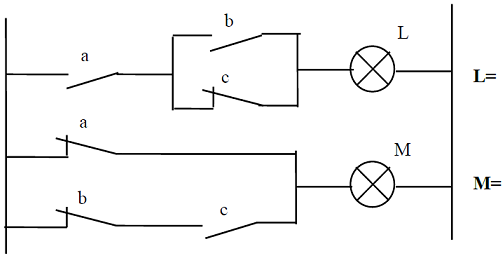 2.1. Donnez la table de vérité pour les sorties L et M.2.2. En déduire la relation entre L et M.2.3.  Dessinez les logigrammes de L et M.Exercice n°3Un bouton poussoir S1 situé à la porte d'entrée d'un immeuble doit pouvoir actionner :le jour : une gâche électrique permettant l'ouverture de la porte et une sonnerie située dans la loge du conciergela nuit : la sonnerie seulementUn bouton poussoir S2 situé dans la loge du concierge doit commander le fonctionnement de la gâche de nuit seulement.Un commutateur à 2 positions S3 situé dans la loge du concierge permet de sélectionner nuit (S3 = 1) ou jour (S3 = 0).3.1. Donnez la table de vérité du fonctionnement de l'ensemble.3.2. Dessinez le schéma à contact de G et H.Exercice n°4Dans une usine de fabrication de briques, on effectue un contrôle de qualité selon 4 critères (0 incorrect, 1 correct) : le poids P, la longueur L, la largeur l et la hauteur h.Cela permet de classer les briques en 3 catégories.Qualité A: le poids et 2 dimensions au moins sont corrects.Qualité B: le poids seul est incorrect ou, le poids étant correct, 2 dimensions au moins sont incorrectes.Qualité C: le poids est incorrect ainsi, qu'au moins, une dimension.4.1. Établir la table de vérité répondant au fonctionnement désiré, en sortie on aura donc Qa , Qb, Qc pour respectivement qualité  A, B ou C.4.2 A partir du cahier des charges, établir les équations de Qa, Qb et Qc.CVPA000001010011100101110111abcLM000001010011100101110111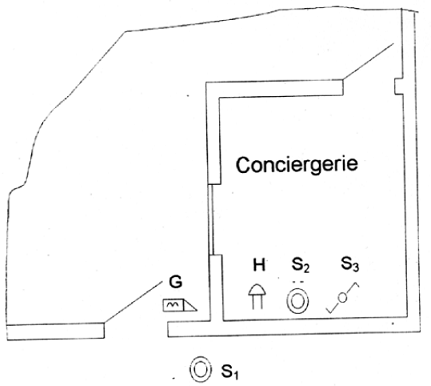 S1S2S3GH000001010011100101110111PLlhQaQbQc0000000100100011010001010110011110001001101010111100110111101111